FORMULAREOPERATOR ECONOMIC                                            Inregistrat la sediul autoritatii contractante.........................................(denumirea/numele, adresa, numar inregistrare,CUI, telefon, fax)			                         nr. .............. / ................................, ora .............SCRISOARE DE INAINTARECatre, Mănăstirea PârveștiSat Pârvești, Comuna Costești, judetul Vaslui            (denumirea autoritatii contractante si adresa completa)   Ca urmare a invitatiei de participare, privind atribuirea contractului avand ca obiect: servicii de consultanță pentru implementarea proiectului ”Consolidare-Restaurare Biserică de lemn „Sf. Nicolae” și turn clopotniță, sat Pârvești, comuna Costești, județul Vaslui - monument istoric, cod LMI VS-II-A-06865”, Coduri CPV: 79411000-8 - Servicii generale de consultanţă în management /(denumirea contractului de achizitie publica),    noi .................................................................................................................  /(denumirea/numele ofertantului) va transmitem alaturat urmatoarele:Coletul sigilat si marcat in mod vizibil, continand, in original:    	a) oferta;    	b) documentele care insotesc oferta.Informatii in legatura cu procedura:adresa completa pentru corespondenta, valabila pentru comunicari la prezenta procedura:........................................................................................... (denumire ofertant, localitate, strada, numar, cod postal etc.)numar telefon ........................................numar fax valabil pentru comunicari ...............................................adresa e-mail valabila pentru comunicari ......................................    Avem speranta ca oferta noastra este corespunzatoare si va satisface cerintele.     Data completarii .....................             Numele si prenumele: [……...................................]Functia: [………………………................................]Autorizat sa semneze aceasta oferta in numele: [……...................................................................…]Semnatura .........................................Stampila OPERATOR ECONOMIC                                            .........................................(denumirea/numele, adresa, numar inregistrare,CUI, telefon, fax)			                            ÎmputernicireSubscrisa …………………………………………………………………. (nume/denumire), cu sediul în …………………………….. (adresa operatorului economic), înmatriculata  sub nr.…..............................., CIF ……......................…, atribut fiscal ……, reprezentată prin ………………………, în calitate de ………………………………., împuternicim prin prezenta pe Dl/Dna………………….……, domiciliat în ……………………………………………, identificat cu B.I./C.I. seria ……, nr. ……….……, CNP …………………………., eliberat de ……............................., la data de …………, având funcţia de ………………………………………………, să ne reprezinte la procedura de atribuire a contractului avand ca obiect ............................................(denumirea), organizată de Mănăstirea Pârvești.            În îndeplinirea mandatului său, împuternicitul va avea următoarele drepturi şi obligaţii:1. Să semneze toate actele şi documentele care emană de la subscrisa în legătură cu participarea la prezenta achizitie;2. Să semneze toate documentele rezultate pe parcursul şi/sau în urma desfăşurării achizitiei.3. Să răspundă solicitărilor de clarificare formulate de către comisia de evaluare în timpul desfăşurării achizitiei.Prin prezenta, împuternicitul nostru este pe deplin autorizat să angajeze răspunderea subscrisei cu privire la toate actele şi faptele ce decurg din participarea la achizitie.Înţeleg că în cazul în care această declaraţie nu este conformă cu realitatea sunt pasibil de încălcarea prevederilor legislaţiei penale privind falsul în declaraţii.Denumirea mandantuluiS.C. ………………………………								reprezentată legal prin  _____________________(Nume, prenume, funcţie)									                                                                         (Specimenul de semnătura  al  persoanei împuternicite)                  (Semnătura autorizată şi stampila).............................................						........................................ OPERATOR ECONOMIC                                            .........................................(denumirea/numele, adresa, numar inregistrare,CUI, telefon, fax)	INFORMATII GENERALE 1.Denumirea/numele:................................................................................................................... 2. Codul fiscal:...............................................................        3.ContTrezorerie…………………………………………………………………………....................... 4.Adresa/sediuluicentral:................................................................................................................Codul postal .................................... 5. Telefon:...........................................       Fax:..................................................       Telex:...............................................       E-mail:............................................. 6. Certificatul de inmatriculare/inregistrare .................................................................................... ..................................................................................................................................................... /(numarul, data si locul de inmatriculare/inregistrare)  7. Obiectul de activitate, pe domenii: ............................................................................................ .......................................................................................................................................................................................................................................................................................................................................................................................................................................................................................... /(in conformitate cu prevederile din statutul propriu)  8.Birourile filialelor/sucursalelor locale, daca este cazul: ............................................................. ..................................................................................................................................................................................................................................................................................................................................... /(adrese complete, telefon/telex/fax, certificate de inmatriculare/inregistrare)Numele si prenumele: [……...................................]Functia: [………………………................................]Autorizat sa semneze aceasta oferta in numele: [……...................................................................…]Semnatura .........................................Stampila OPERATOR ECONOMIC                                            .........................................(denumirea/numele, adresa, numar inregistrare,CUI, telefon, fax)			                                   PROPUNEREA TEHNICĂServicii de consultanță pentru implementarea proiectului ”Consolidare-Restaurare Biserică de lemn „Sf. Nicolae” și turn clopotniță, sat Pârvești, comuna Costești, județul Vaslui - monument istoric, cod LMI VS-II-A-06865”, Coduri CPV: 79411000-8 - Servicii generale de consultanţă în management (Propunere tehnica. Ofertantul are obligatia de a face dovada conformitatii propunerii tehnice cu cerintele prevazute in Caietul de sarcini. Propunerea tehnică trebuie să reflecte explicit asumarea de către ofertant a tuturor cerintelor / obligatiilor prevăzute în Caietul de sarcini.)…………………………..………………………………………………………………..………………………………………..Note:- În cazul în care ofertantul este o asociere, va fi prezentată abordarea pentru organizarea activității în cadrul asocierii care să demonstreze responsabilitățile obligatorii ale persoanelor și organizațiilor în cadrul asocierii, astfel cum acestea sunt solicitate în caietul de sarcini.- În cazul în care ofertantul utilizează subcontractanți, se va depune și abordarea pentru organizarea managementului subcontractanților, ținând cont de cerințele minime solicitate în caietul de sarcini.Numele si prenumele: [……...................................]Functia: [………………………................................]Autorizat sa semneze aceasta oferta in numele: [……...................................................................…]Semnatura .........................................Stampila OPERATOR ECONOMIC                                            .........................................(denumirea/numele, adresa, numar inregistrare,CUI, telefon, fax)			                                   GRAFIC DE TIMP PENTRU INDEPLINIREA SARCINILORServicii de consultanță pentru elaborarea cererii de finanțare și implementarea proiectului ”Restaurarea Bisericii de lemn "Sf. Nicolae” și turn clopotniță din cadrul Mănăstirii Pârvești, județul Vaslui”, Coduri CPV: 79411000-8 - Servicii generale de consultanţă în management               Data completarii ...........Numele si prenumele: [……...................................]Functia: [………………………................................]Autorizat sa semneze aceasta oferta in numele: [……...................................................................…]Semnatura .........................................Stampila OPERATOR ECONOMIC                                            .........................................(denumirea/numele, adresa, numar inregistrare,CUI, telefon, fax)			                                   FORMULAR DE OFERTACatre,Mănăstirea PârveștiSat Pârvești, Comuna Costești, judetul Vaslui            (denumirea autoritatii contractante si adresa completa)    Domnilor,    1. Examinînd documentatia de atribuire, subsemnatii, reprezentanti ai ofertantului ....................................................................................................... (denumirea/numele ofertantului), ne oferim ca, în conformitate cu prevederile si cerintele cuprinse în documentatia mai sus mentionata, să prestam  Servicii de consultanță pentru implementarea proiectului ”Consolidare-Restaurare Biserică de lemn „Sf. Nicolae” și turn clopotniță, sat Pârvești, comuna Costești, județul Vaslui - monument istoric, cod LMI VS-II-A-06865”, Coduri CPV: 79411000-8 - Servicii generale de consultanţă în management (denumirea serviciilor), pentru suma de  ............................................................................................................ (suma în litere si în cifre, precum si moneda ofertei), platibila dupa receptia serviciilor, la care se adauga taxa pe valoarea adaugata în valoare de ..................................................................... (suma în litere si în cifre).    2. Ne angajam ca, in cazul in care oferta noastra este stabilita castigatoare, sa prestam serviciile conform cerintelor caietului de sarcini, in perioada de timp stabilita.    3. Ne angajam sa mentinem aceasta oferta valabila pentru o durata de 60 de zile (durata în litere si cifre), incepand cu data limita stabilita pentru depunerea ofertelor, si ea va ramîne obligatorie pentru noi si poate fi acceptata oricînd înainte de expirarea perioadei de valabilitate.    4. Pana la încheierea si semnarea contractului de achizitie publica aceasta oferta, împreuna cu comunicarea transmisa de dumneavoastra, prin care oferta noastra este stabilita cîstigatoare, vor constitui un contract angajant între noi.    5. Precizam ca:    [  ] depunem oferta alternativa, ale carei detalii sunt prezentate într-un formular de oferta separat, marcat în mod clar "alternativa";    [    ]  nu depunem oferta alternativa.    (Se bifeaza optiunea corespunzatoare.)    6. Am înteles si consimtim ca, în cazul în care oferta noastra este stabilita ca fiind cîstigatoare, sa constituim garantia de buna executie în conformitate cu prevederile din documentatia de atribuire.    7. Intelegem ca nu sunteti obligati sa acceptati oferta cu cel mai scazut pret sau orice alta oferta pe care o puteti primi.    Data ....../....../..................    ....................................................., (numele si prenumele), în calitate de ...................................... legal autorizat sa semnez oferta pentru si în numele .......................................... (denumirea/numele operatorului economic)(semnatura)LS Operator economic.........................................................(denumirea/numele)OPERATOR ECONOMIC                                            .........................................(denumirea/numele, adresa, numar inregistrare,CUI, telefon, fax)			                                   ANEXA LA FORMULARUL DE OFERTATitlul contractului: …………………………………………………………………………..    1. Garantia de buna executie va       fi constituita sub forma:	                 ( virament / instrument de garantare / retineri succesive) in cuantum de:	                                   ___________	(% din pretul total ofertat fara TVA)               Data completarii ...........Numele si prenumele: [……...................................]Functia: [………………………................................]Autorizat sa semneze aceasta oferta in numele: [……...................................................................…]Semnatura .........................................Stampila OPERATOR ECONOMIC                                            .........................................(denumirea/numele, adresa, numar inregistrare,CUI, telefon, fax)DECLARAŢIEprivind neîncadrarea în situaţiile prevăzute la art. 164 din Legea nr. 98/2016Subsemnatul, reprezentant împuternicit al ……………………………………………………….…………….. ……………………………………………………………………………………………………………………………………………………………….. (denumireo/numele si sediul/odresă operatorului economic), în calitate de ofertant/ofertant asociat/subcontractant/tert sustinator la procedura pentru atribuirea contractului de  achizitie publica având ca obiect ……………………………………………………..……………………………………………………… ……………………………………………………………………………………………………………………………………………………………………., Cod CPV …………………………………., (denumirea produsului, serviciului sau lucrarii si codul CPV), la data de ....................................... (zi/luna/an), organizata de Mănăstirea Pârvești, Județul Vaslui (denumirea autoritatii contractante),  declar pe propria răspundere, sub sancţiunea excluderii din procedură şi a sancţiunilor aplicate faptei de fals în acte publice, că nu ne aflăm in situaţia prevăzută la art. 164 din Legea 98/2016 privind achiztiile publice, respectiv nu am fost condamnat prin hotărâre definitivă a unei instanţe judecătoreşti pentru comiterea uneia dintre următoarele infracţiuni:constituirea unui grup infracţional organizat, prevăzută de art. 367 din Legea nr. 286/2009 privind Codul penal, cu modificările şi completările ulterioare, sau de dispoziţiile corespunzătoare ale legislaţiei penale a statului în care respectivul operator economic a fost condamnat;infracţiuni de corupţie, prevăzute de art. 289-294 din Legea nr. 286/2009, cu modificările şi completările ulterioare, şi infracţiuni asimilate infracţiunilor de corupţie prevăzute de art. 10-13 din Legea nr. 78/2000 pentru prevenirea, descoperirea şi sancţionarea faptelor de corupţie, cu modificările şi completările ulterioare, sau de dispoziţiile corespunzătoare ale legislaţiei penale a statului în care respectivul operator economic a fost condamnat;infracţiuni împotriva intereselor financiare ale Uniunii Europene, prevăzute de art. 181 -185 din Legea nr. 78/2000, cu modificările şi completările ulterioare, sau de dispoziţiile corespunzătoare ale legislaţiei penale a statului în care respectivul operator economic a fost condamnat;acte de terorism, prevăzute de art. 32-35 şi art. 37-38 din Legea nr. 535/2004 privind prevenirea şi combaterea terorismului, cu modificările şi completările ulterioare, sau de dispoziţiile corespunzătoare ale legislaţiei penale a statului în care respectivul operator economic a fost condamnat;spălarea banilor, prevăzută de art. 29 din Legea nr. 656/2002 pentru prevenirea şi sancţionarea spălării banilor, precum şi pentru instituirea unor măsuri de prevenire şi combatere a finanţării terorismului, republicată, cu modificările ulterioare, sau finanţarea terorismului, prevăzută de art. 36 din Legea nr. 535/2004, cu modificările şi completările ulterioare, sau de dispoziţiile corespunzătoare ale legislaţiei penale a statului în care respectivul operator economic a fost condamnat;f) traficul şi exploatarea persoanelor vulnerabile, prevăzute de art. 209-217 din Legea nr. 286/2009, cu modificările şi completările ulterioare, sau de dispoziţiile corespunzătoare ale legislaţiei penale a statului în care respectivul operator economic a fost condamnat;g) fraudă, în sensul articolului 1 din Convenţia privind protejarea intereselor financiare ale Comunităţilor Europene din 27 noiembrie 1995.     De asemenea declar ca, nicio persoana din cadrul societatii noastre, membru in organul de administrare, de conducere sau supraveghere sau cu putere de reprezentare, decizie sau control nu a fost condamnata prin hotarare definitiva a unei instante judecatoresti pentru una sau mai multe din infractiunile prevazute de art. 164 din Legea nr. 98/2016.    Subsemnatul declar ca informatiile furnizate sunt complete si corecte în fiecare detaliu si înteleg ca autoritatea contractanta Mănăstirea Pârvești, adresa: Sat Pârvești, comuna Costești, judetul Vaslui, are dreptul de a solicita, în scopul verificarii si confirmarii declaratiilor, orice documente doveditoare de care dispunem.	Înteleg ca în cazul în care aceasta declaratie nu este conforma cu realitatea sunt pasibil de încalcarea prevederilor legislatiei penale privind falsul în declaratii.Pentru orice abatere de la prevederile legislative prezentate mai sus, îmi asum raspunderea exclusiva.     Data completarii .....................          Numele si prenumele: [……...................................]Functia: [………………………................................]Autorizat sa semneze aceasta oferta in numele: [……...................................................................…]Semnatura .........................................Stampila OPERATOR ECONOMIC                                            .........................................(denumirea/numele, adresa, numar inregistrare,CUI, telefon, fax)			                                   DECLARATIEprivind neincadrarea în situatiile prevazute la art. 165 din Legea nr. 98/2016Subsemnatul(a),reprezentant împuternicit al ......................................................................................................................................................................................................................................................................... ........................................................................... (denumirea/numele si sediul/adresa operatorului economic), în calitate de ofertant/ofertant asociat/subcontractant/tert sustinator la procedura pentru atribuirea contractului de  achizitie publica având ca obiect ………………………………………………………… ……………………………………………………………………………………………………………………………………………………………………., Cod CPV …………………………………., (denumirea produsului, serviciului sau lucrarii si codul CPV), la data de ....................................... (zi/luna/an), organizata de Mănăstirea Pârvești, adresa: Sat Pârvești, comuna Costești, judetul Vaslui (denumirea autoritatii contractante), declar pe propria raspundere, sub sanctiunea excluderii din procedura si sub sanctiunile aplicate faptei de fals în acte publice, ca nu ne încadram în niciuna din situatiile prevazute la art. 165 din Legea nr. 98/2016 privind achizitiile publice.     	Subsemnatul declar ca informatiile furnizate sunt complete si corecte în fiecare detaliu si înteleg ca autoritatea contractanta are dreptul de a solicita, în scopul verificarii si confirmarii declaratiilor, situatiilor si documentelor care însotesc oferta, orice documente si informatii suplimentare in scopul verificarii datelor din prezenta declaratie. 	Subsemnatul autorizez prin prezenta orice institutie, societate comerciala, banca, alte persoane juridice sa furnizeze informatii reprezentantilor autorizati ai autoritatii contractante Mănăstirea Pârvești, adresa: Sat Pârvești, comuna Costești, judetul Vaslui, cu privire la orice aspect în legatura cu activitatea noastra.    	Înteleg ca în cazul în care aceasta declaratie nu este conforma cu realitatea sunt pasibil de încalcarea prevederilor legislatiei penale privind falsul în declaratii.   Data completarii .............                Numele si prenumele: [……...................................]Functia: [………………………................................]Autorizat sa semneze aceasta oferta in numele: [……...................................................................…]Semnatura .........................................Stampila OPERATOR ECONOMIC                                            .........................................(denumirea/numele, adresa, numar inregistrare,CUI, telefon, fax)	DECLARAŢIEprivind neîncadrarea în situaţiile prevăzute la art. 167 dinLegea 98/2016Subsemnatul(a), reprezentant al ………………………………………………………………… (denumirea operatorului economic/asociat/subcontractant), în calitate de ofertant/ofertant asociat/subcontractant/tert sustinator la procedura pentru atribuirea contractului de  achizitie publica având ca obiect ………………….. …………………………………………………………………………………………………………………………………………………………………….. ……………………………………………………………………………………………………………………………………………………………………., Cod CPV …………………………………., (denumirea produsului, serviciului sau lucrarii si codul CPV), la data de ....................................... (zi/luna/an), organizata de Mănăstirea Pârvești, adresa: Sat Pârvești, comuna Costești, judetul Vaslui (denumirea autoritatii contractante),declar in numele ofertantului, sub sancţiunea falsului în declaraţii, ca NU ne aflam in nici una dintre situaţiile menţionate in cadrul articolului 167 din Legea 98/2016:a încălcat obligaţiile stabilite potrivit art. 51, iar autoritatea contractantă poate demonstra acest lucru prin orice mijloc de probă adecvat, cum ar fi decizii ale autorităţilor competente prin care se constată încălcarea acestor obligaţii;se află în procedura insolvenţei sau în lichidare, în supraveghere judiciară sau în încetarea activităţii;a comis o abatere profesională gravă care îi pune în discuţie integritatea, iar autoritatea contractantă poate demonstra acest lucru prin orice mijloc de probă adecvat, cum ar fi o decizie a unei instanţe judecătoreşti sau a unei autorităţi administrative;autoritatea contractantă are suficiente indicii rezonabile/informaţii concrete pentru a considera că operatorul economic a încheiat cu alţi operatori economici acorduri care vizează denaturarea concurenţei în cadrul sau în legătură cu procedura în cauză;se află într-o situaţie de conflict de interese în cadrul sau în legătură cu procedura în cauză, iar această situaţie nu poate fi remediată în mod efectiv prin alte măsuri mai puţin severe;participarea anterioară a operatorului economic la pregătirea procedurii de atribuire a condus la o distorsionare a concurenţei, iar această situaţie nu poate fi remediată prin alte măsuri mai puţin severe;operatorul economic şi-a încălcat în mod grav sau repetat obligaţiile principale ce-i reveneau în cadrul unui contract de achiziţii publice, al unui contract de achiziţii sectoriale sau al unui contract de concesiune încheiate anterior, iar aceste încălcări au dus la încetarea anticipată a respectivului contract, plata de daune-interese sau alte sancţiuni comparabile;g) operatorul economic şi-a încălcat în mod grav sau repetat obligaţiile principale ce-i reveneau în cadrul unui contract de achiziţii publice, al unui contract de achiziţii sectoriale sau al unui contract de concesiune încheiate anterior, iar aceste încălcări au dus la încetarea anticipată a respectivului contract, plata de daune-interese sau alte sancţiuni comparabile;    	h) operatorul economic s-a făcut vinovat de declaraţii false în conţinutul informaţiilor transmise la solicitarea autorităţii contractante în scopul verificării absenţei motivelor de excludere sau al îndeplinirii criteriilor de calificare şi selecţie, nu a prezentat aceste informaţii sau nu este în măsură să prezinte documentele justificative solicitate;    	i) operatorul economic a încercat să influenţeze în mod nelegal procesul decizional al autorităţii contractante, să obţină informaţii confidenţiale care i-ar putea conferi avantaje nejustificate în cadrul procedurii de atribuire sau a furnizat din neglijenţă informaţii eronate care pot avea o influenţă semnificativă asupra deciziilor autorităţii contractante privind excluderea din procedura de atribuire a respectivului operator economic, selectarea acestuia sau atribuirea contractului de achiziţie publică/acordului-cadru către respectivul operator economic.În cazul în care pe parcursul derulării procedurii de achiziţie publică ne vom afla în una dintre situaţiile menţionate mai sus, ne obligam să anunţam această situaţie imediat ce a apărut. Înţeleg că în caz contrar vom suporta sancţiunile legii.    Subsemnatul declar ca informatiile furnizate sunt complete si corecte în fiecare detaliu si înteleg ca autoritatea contractanta Mănăstirea Pârvești, adresa: Sat Pârvești, comuna Costești, judetul Vaslui, are dreptul de a solicita, în scopul verificarii si confirmarii declaratiilor, orice documente doveditoare de care dispunem.	Înteleg ca în cazul în care aceasta declaratie nu este conforma cu realitatea sunt pasibil de încalcarea prevederilor legislatiei penale privind falsul în declaratii.Pentru orice abatere de la prevederile legislative prezentate mai sus, îmi asum raspunderea exclusiva.     Data completarii .....................     Numele si prenumele: [……...................................]Functia: [………………………................................]Autorizat sa semneze aceasta oferta in numele: [……...................................................................…]Semnatura .........................................Stampila OPERATOR ECONOMIC                                            .........................................(denumirea/numele, adresa, numar inregistrare,CUI, telefon, fax)	DECLARAŢIEprivind neîncadrarea în prevederile art. 60 din Legea nr. 98/2016 privind achiziţiile publice(evitarea conflictului de interese)Subsemnatul(a), reprezentant împuternicit al ...................................................................................................... ............................................................................................................................................................................. ............................................................................................... (denumirea/numele si sediul/adresa operatorului economic), în calitate de ofertant unic/ofertant asociat/tert sustinator/subcontractant (dupa caz), la achizitia pentru atribuirea contractului avand ca obiect ……………………………………………………… ………………………………………………………………………………………………………………………………………………………………………………………………………………………………………………………., Cod CPV …………………………………………. organizată de Mănăstirea Pârvești, adresa: Sat Pârvești, comuna Costești, judetul Vaslui, declar pe propria raspundere, sub sanctiunea excluderii din procedura si a sanctiunilor aplicate faptei de fals in acte publice, ca nu ne aflam in situatia prevazuta la art. 60 alin. 1 lit. d) si lit. e) din Legea nr. 98/2016 privind achizitiile publice, respectiv ofertantul unic/ofertantul asociat/tertul sustinator/subcontractantul (se alege cazul corespunzator si se inscrie numele) - ………………………………………………….….…… nu are drept membri în cadrul consiliul de administraţie/organului de conducere sau de supervizare şi/sau nu are acţionari ori asociaţi semnificativi persoane care sunt soţ/soţie, rudă sau afin până la gradul al doilea inclusiv ori care se află în relaţii comerciale cu persoane cu funcţii de decizie în cadrul autorităţii contractante sau al furnizorului de servicii de achiziţie implicat în procedura de atribuire;- ………………………………………………. nu a nominalizat printre principalele persoane desemnate pentru executarea contractului persoane care sunt soţ/soţie, rudă sau afin până la gradul al doilea inclusiv ori care se află în relaţii comerciale cu persoane cu funcţii de decizie în cadrul autorităţii contractante sau al furnizorului de servicii de achiziţie implicat în procedura de atribuire.Nota: Persoanele cu functii de decizie in cadrul Autoritatii contractante sunt: Frăsina V. Bălău, Camelia Rusu, Elena Rusu, Ileana - Olimpia Hondru, Lenuța Cașu.     Subsemnatul declar ca informatiile furnizate sunt complete si corecte în fiecare detaliu si înteleg ca autoritatea contractanta are dreptul de a solicita, în scopul verificarii si confirmarii declaratiilor, orice documente doveditoare de care dispunem.    Înteleg ca în cazul în care aceasta declaratie nu este conforma cu realitatea sunt pasibil de încalcarea prevederilor legislatiei penale privind falsul în declaratii.Pentru orice abatere de la prevederile legislative prezentate mai sus, îmi asum raspunderea exclusiva.	     Data completarii .....................          Numele si prenumele: [……...................................]Functia: [………………………................................]Autorizat sa semneze aceasta oferta in numele: [……...................................................................…]Semnatura .........................................StampilaOPERATOR ECONOMIC                                            .........................................(denumirea/numele, adresa, numar inregistrare,CUI, telefon, fax)			                                   DECLARATIE DE ACCEPTARE A CLAUZELOR CONTRACTUALESubsemnatul ………………………….….. (nume si prenume), reprezentant împuternicit al ........................................................................................................................................................................................................................................................ (denumirea/numele si sediul/adresa candidatului/ofertantului), declar in nume propriu sau in numele asocierii (daca este cazul) cu privire la procedura pentru atribuirea contractului de achizitie publica/acordului-cadru având ca obiect ………………………………………... ………………………………………………………………………………………………………………………………………………………………………………………………………………………………….. ca: [ ] ne insusim Clauzele contractuale obligatorii stabilite de autoritatea contractanta si prin prezenta ne obligam sa respectam toate obligatiile mentionate în continutul acestora; [ ] suntem de acord cu prevederile Clauzelor contractuale specifice cu urmatoarele amendamente*):...................................................................................               Data completarii ...........Numele si prenumele: [……...................................]Functia: [………………………................................]Autorizat sa semneze aceasta oferta in numele: [……...................................................................…]Semnatura .........................................Stampila 	*) Autoritatea contractanta a stabilit Clauzele contractuale obligatorii pe care ofertantul trebuie sa si le insuseasca la depunerea ofertei si pe care nu le poate negocia. Ofertantii au dreptul sa propuna amendamente odata cu oferta, privind modificarea Clauzelor contractuale specifice pe care le-a stabilit autoritatea contractantă. Propunerile ofertantilor de modificare a clauzelor contractuale specifice pe care le-a stabilit autoritatea contractantă în cadrul documentatiei de atribuire, trebuie sa nu fie în mod evident dezavantajoase pentru aceasta din urma.OPERATOR ECONOMIC                                            .........................................(denumirea/numele, adresa, numar inregistrare,CUI, telefon, fax)			                                   DECLARATIEPRIVIND PARTEA/PARTILE DIN CONTRACT CARE SUNT INDEPLINITEDE SUBCONTRACTANT SI SPECIALIZAREA ACESTORA    Subsemnatul, reprezentant împuternicit al ............................................. (denumirea/numele si sediul/adresa candidatului/ofertantului), declar pe propria raspundere, sub sanctiunile aplicate faptei de fals în acte publice, ca datele prezentate în lista anexata sunt reale.    Subsemnatul declar ca informatiile furnizate sunt complete si corecte în fiecare detaliu si înteleg ca autoritatea contractanta are dreptul de a solicita, în scopul verificarii si confirmarii declaratiilor, situatiilor si documentelor care însotesc oferta, orice informatii suplimentare în scopul verificarii datelor din prezenta declaratie.    Subsemnatul autorizez prin prezenta orice institutie, societate comerciala, banca, alte persoane juridice sa furnizeze informatii reprezentantilor autorizati ai ................................................. (denumirea si adresa autoritatii contractante) cu privire la orice aspect tehnic si financiar în legatura cu activitatea noastra.LISTA SUBCONTRACTANTILORServicii de elaborare a documentației pentru impementarea proiectului ”Consolidare-Restaurare Biserică de lemn „Sf. Nicolae” și turn clopotniță, sat Pârvești, comuna Costești, județul Vaslui - monument istoric, cod LMI VS-II-A-06865”Prezenta declaraţie este valabilă până la data de ……………………………..........................                                                                  (se precizează data expirării perioadei de valabilitate a ofertei)Numele si prenumele: [……...................................]Functia: [………………………................................]Autorizat sa semneze aceasta oferta in numele: [……...................................................................…]Semnatura .........................................Stampila ACORD DE SUBCONTRACTARELa contractul de achiziţie publică ce se va încheia între ...........................................................        								           (denumirea entităţii contractante) şi ……………................................... privind ………………....................................................         	        (denumire ofertant                                                                                           (denumirea contractului de achiziţie publică)1. Părţi semnatareAcest acord de subcontractare este încheiat între:………………………………………………………………………….............................(denumirea, sediul, C.U.I., O.R.C., reprezentant legal)denumit/ă în continuare contractant/antreprenor generalşi ………………………………………………………………………….............................(denumirea/numele, sediul/adresa, C.U.I., O.R.C., reprezentant legal)denumit/ă în continuare subcontractant/subantreprenor.2. Obiectul acordului de subcontractareObiectul prezentului acord de subcontractare îl reprezintă indeplinirea de către subcontractant a următoarelor:…………………………………………………………………………………………….…………………………………………………………………………………………….…………………………………………………………………………………………….în cadrul contractului de achiziţie publică având ca obiect  ………………………………...………… ……………………………………………………(denumirea contractului de achiziţie publică)pe care contractantul general îl va încheia cu autoritatea contractantă.3. Valoarea lucrarilor/serviciilor executate/prestate de subcontractantValoarea lucrarilor/serviciilor executate/prestate de către subcontractant, conform ofertei depuse, este de ………………………. lei (fără TVA), reprezentând ……….. % din valoarea totală a ofertei şi implicit, din valoarea totală a contractului de achiziţie publică.4. Durata executiei/prestarii lucrarilor/serviciilor de către subcontractantDurata de executie/prestare a lucrarilor/serviciilor ce fac obiectul prezentului acord de subcontractare va fi stabilită în conformitate cu graficul de indeplinire a contractului de achiziţie publică.La încheierea contractului de subcontractare graficul se va constitui ca anexă a contractului de subcontractare.5. Durata de garanţiei de bună execuţie a lucrarilor executate de subcontractant (daca este cazul)Durata garanţiei de execuţie a lucrarilor care face obiectul prezentului acord de subcontractare va fi ….. luni, de la data semnării procesului verbal de recepţie la terminarea lucrarilor corespunzător duratei garanţiei de bună execuţie a contractului de achiziţie publică încheiat între contractantul general şi autoritatea contractantă.6. Alte clauzeSubcontractantul/subantreprenorul se angajează faţă de contractantul/antreprenorul general cu aceleaşi obligaţii şi responsabilităţi pe care contractantul/antreprenorul general le are faţă de autoritatea contractantă conform contractului de achiziţie publică având ca obiect …………………………………………………….… (denumirea contractului de achiziţie publică).Prezentul acord de subcontractare a fost încheiat astăzi ……………………………, în trei exemplare, câte un exemplar pentru fiecare parte şi un exemplar ce va fi depus împreună cu oferta.      Contractant general/antreprenor general	      Subcontractant/subantreprenor		………………………….…….		                     ………………  			(denumirea)			          		 (denumirea)………………………….…….		                       …………… 			(reprezentant legal)			        (reprezentant legal)	        	  	           L. S.				                      L. S.ACORD DE ASOCIERENr. ________ din _______________CAPITOLUL I -PARTILE ACORDULUI Art. 1 Prezentul acord se încheie între :S.C..................................................., cu sediul în ....................................., str. ..................................... nr..................., telefon ....................., fax ........................., înmatriculata la Registrul Comertului din ......................................... sub nr. .........................., cod unic de înregistrare ...................................., cont bancar in care se vor efectua platile de catre Beneficiar ............................................, deschis la .........................................., adresa banca: ....................., reprezentata de ...................................................... având functia de.......................................... , în calitate de asociat - LIDER DE ASOCIEREsi S.C................................................., cu sediul în .................................., str. ................................, Nr..................., telefon ....................., fax ................................, înmatriculata la Registrul Comertului din ........................................, sub nr. ..........................., cod unic de înregistrare ...................................., cont ............................................., deschis la ............................................, reprezentata de ................................................................., având functia de .......................................... , în calitate de ASOCIATCAPITOLUL II - OBIECTUL ACORDULUIArt. 2.1 Partile convin infiintarea unei Asocieri compusa din: (i -lider de asociere)...............................;(ii - Asociat 1) ...........................;(iii - Asociat n),  avand ca scop:	 a) participarea la procedura de achiziţie publică organizată de Mănăstirea Pârvești, adresa: Sat Pârvești, comuna Costești, judetul Vaslui pentru atribuirea contractului /acordului cadru ...........................................................(obiectul contractului/acordului-cadru)	 b) derularea/implementarea în comun a contractului de achiziţie publică în cazul desemnării ofertei comune ca fiind câştigătoare,  cu respectarea prevederilor prezentului Acord de Asociere. Art. 2.2 Asocierea va incheia Contractul cu Achizitorul, in vederea indeplinirii obligatiilor contractuale conform prevederilor Documentatiei de Atribuire, in baza ofertei depuse de Asociere si declarate castigatoare urmare transmiterii de catre Mănăstirea Pârvești, adresa: Sat Pârvești, comuna Costești, judetul Vaslui a comunicarii rezultatului procedurii. Art. 2.3. Asocierea nu are personalitate juridica si nu va putea fi tratata ca o entitate de sine statatoare, neavand calitate de subiect de drept distinct (Art. 1951 Cod Civil).Art. 2.4. Activitatea desfasurata in cadrul Asocierii se realizeaza pe baza principiului independentei comerciale si juridice a fiecarei Parti si pe cel al sprijinului reciproc privind obligatiile contractuale asumate in vederea realizarii scopului Asocierii.     CAPITOLUL III - TERMENUL DE VALABILITATE AL ACORDULUIArt. 3. Prezentul acord ramâne în vigoare pâna la expirarea duratei de valabilitate a contractului semnat cu Mănăstirea Pârvești, adresa: Sat Pârvești, comuna Costești, judetul Vaslui, respectiv pâna la stingerea tuturor datoriilor legate de acesta si indeplinirea tuturor obligatiilor asumate de Asociere fata de Achizitor.CAPITOLUL IV - OBLIGATIILE PARTILOR. Art. 4.1. Partile convin ca Liderul de asociere este ............................................................................. .Contractul atribuit va fi semnat cu Achizitorul de catre Liderul de Asociere, acesta fiind desemnat ca reprezentant autorizat sa primeasca instructiunile contractuale pentru si in numele tuturor membrilor Asocierii, de la Achizitor, sa poarte intreaga corespondenta cu Achizitorul si, totodata, va detine puterea de reprezentare a Asocierii in relatia cu Achizitorul.Art. 4.2. Se împuterniceşte .............................., având calitatea de Lider al asocierii, pentru întocmirea ofertei comune şi depunerea acesteia în numele şi pentru asocierea constituită prin prezentul acord.Art. 4.3. Partile vor raspunde individual si solidar in fata Achizitorului in ceea ce priveste toate responsabilitatile si obligatiile decurgand din sau in legatura cu Contractul.  Art. 4.4. Fiecare Parte va garanta, va apara si va despagubi cealalta Parte pentru toate daunele previzibile sau imprevizibile, care ar putea rezulta din sau in legatura cu incalcarea obligatiilor asumate prin Contract, de catre Partea culpabila. Art. 4.5. In situatia in care Achizitorul sufera un prejudiciu in implementarea / derularea contractului "................................." se va indrepta impotriva oricarui membru al prezentei asocieri, pentru a obtine recuperarea prejudiciului suferit, indiferent daca respectivul prejudiciu a fost cauzat prin actiunea/omisiunea unui alt membru al asocierii.CAPITOLUL V - INCETAREA ACORDULUI DE ASOCIEREArt. 5. Incetarea Acordului de Asociere poate avea loc in urmatoarele cazuri:a) neincheierea, din orice motiv, a Contractului intre Asociere si Achizitor;b) la indeplinirea in integralitate a obiectului contractuluic) la incetarea de plin drept a Contractului incheiat intre Asociere si Achizitor, in conformitate cu prevederile Contractului.CAPITOLUL VI - ALTE CLAUZEArt. 6.1. Membrii asocierii convin ca asociatul ....................................................... - in calitate de Lider al Asocierii, sa fie desemnat titular de cont, in vederea efectuarii operatiunilor financiar contabile, respectiv emiterea si incasarea facturilor aferente Contractului „....................................”. Datele de identificare sunt urmatoarele:Numele titularului de cont: Adresa: Numar TVA:Reprezentant Legal:Telefon/fax/e-mail: Denumire Banca:Adresa Banca:Numar cont bancar:IBAN: *Asociatul ..................... - in calitate de Lider al Asocierii, va emite si incasa facturile aferente Contractului prin intermediul sucursalei sale din Romania, aceasta avand urmatoarele date de identificare:Denumire:Sediul Social:Cod Unic de Inregistrare:Numar de ordine in Registrul Comertului:Cont Bancar:Denumire Banca:Adresa Banca:Reprezentant Legal:Nota: * se va completa in cazul in care asociatul desemnat pentru emiterea si incasarea facturilor este persoana juridica nerezidenta in Romania."Art. 6.2. In caz de atribuire, asociaţii au convenit urmatoarele cote de participare in cadrul asocierii:…............................................................................................. % (in litere),…............................................................................................. % (in litere)Art. 6.3. Asociaţii convin sa se sustina ori de câte ori va fi nevoie pe tot parcursul realizării contractului, acordându-si sprijin de natura tehnica, manageriala sau/si logistica ori de câte ori situatia o cere.Art. 6.4. Nici una dintre Parti nu va fi indreptatita sa vanda, cesioneze sau in orice alta modalitate sa greveze sau sa transmită cota sa sau parte din aceasta altfel decat prin efectul legii şi prin obţinerea consimtamantului scris prealabil atât al celorlalte Parti cat şi al Achizitorului.Art. 6.5. Prezentul acord se completează în ceea ce priveşte termenele şi condiţiile de executare/prestare a lucrarilor/serviciilor, cu prevederile contractului ce se va încheia între …............................... (liderul de asociere) şi Achizitor. Art. 6.6. (1) Prezentul Acord de Asociere impreuna cu toate aspectele si toate efectele ce decurg din, sau in legatura cu acestea,vor fi guvernate de legea romana.	    (2) Litigiile izvorate din sau in legatura cu Acordul de Asociere, intre membrii Asocierii, sunt supuse instantelor de drept comun.	    (3) Solutionarea litigiilor izvorate din sau in legatura cu Acordul de Asociere, intre membrii Asocierii si Achizitor, se va realiza de catre instanta judecatoreasca de contencios administrativ şi fiscal romana, conform contractului.Art. 6.7. Prezentul Acord de Asociere va fi redactat in limba romana.Prezentul Acord de Asociere s-a încheiat astăzi ….................................. în …........ exemplare.LIDER ASOCIAT	(reprezentant legal/imputernicit conform actelor statutare/constitutive ale societatii) Nume si prenume....................................(semnatura si stampila)ASOCIAT 1(reprezentant legal/imputernicit conform actelor statutare/constitutive ale societatii) Nume si prenume.....................................(semnatura si stampila)ASOCIAT n(reprezentant legal/imputernicit conform actelor statutare/constitutive ale societatii)					 Nume si prenume.....................................(semnatura si stampila)OPERATOR ECONOMIC                                            .........................................(denumirea/numele, adresa, numar inregistrare,CUI, telefon, fax)			                                   DECLARATIEreferitoare la obligatiile relevante din domeniile mediului, social si al relatiilor de muncaSubsemnatul, reprezentant imputernicit al .............................................................................................. .................................................................................................................................... /(denumirea /numele si sediul/adresa candidatului/ofertantului), în calitate de ofertant/ofertant asociat/subcontractant/tert sustinator la procedura pentru atribuirea contractului de achizitie publica/acordului-cadru avînd ca obiect ………………………………………………………………………………………………………………………………………………………………………………………………………………………………………………., Cod  CPV ………………………..…………... (denumirea produsului, serviciului sau lucrarii si codul CPV), la data de ............................ (zi/luna/an), organizata de Mănăstirea Pârvești, adresa: Sat Pârvești, comuna Costești, judetul Vaslui (denumirea autoritatii contractante), declar pe propria raspundere, sub sanctiunile aplicate faptei de fals in acte publice, ca la elaborarea ofertei am tinut cont de obligatiile relevante din domeniile mediului, social si al relatiilor de munca.          Subsemnatul declar pe propria raspundere ca ma angajez ca, pe parcursul îndeplinirii contractului/acordului-cadru, sa respect obligatiile relevante din domeniile mediului, social si al relatiilor de munca, stabilite prin legislaţia adoptată la nivelul Uniunii Europene, legislaţia naţională, prin acorduri colective sau prin tratatele, convenţiile şi acordurile internaţionale în aceste domenii.Subsemnatul declar pe propria raspundere ca informatiile furnizate sunt complete si corecte in fiecare detaliu si inteleg ca autoritatea contractanta are dreptul de a solicita, in scopul verificarii si confirmarii declaratiilor, situatiilor si documentelor care insotesc oferta, orice documente si informatii suplimentare in scopul verificarii datelor din prezenta declaratie.Subsemnatul autorizez prin prezenta orice institutie, societate comerciala, banca, alte persoane juridice sa furnizeze informatii reprezentantilor autorizati ai autoritatii contractante Mănăstirea Pârvești, adresa: Sat Pârvești, comuna Costești, judetul Vaslui (denumirea si adresa autoritatii contractante) cu privire la orice aspect in legatura cu activitatea noastra.    	Înteleg ca în cazul în care aceasta declaratie nu este conforma cu realitatea sunt pasibil de încalcarea prevederilor legislatiei penale privind falsul în declaratii.               Data completarii ...........Numele si prenumele: [……...................................]Functia: [………………………................................]Autorizat sa semneze aceasta oferta in numele: [……...................................................................…]Semnatura .........................................Stampila OPERATOR ECONOMIC.........................................(denumirea/numele, adresa, numar inregistrare,CUI, telefon, fax)			                                  DECLARATIE privind garantarea nediscriminarii si egalitatea de sanse/gen Subsemnatul(a), reprezentant împuternicit al ...................................................................................................... .................................................................................................................... (denumirea/numele si sediul/adresa operatorului economic), în calitate de ofertant/ofertant asociat/subcontractant/tert sustinator, la procedura de atribuire a contractului de  achizitie publica având ca obiect ………………………………………………. ………………………………………………………………………………………………………………………………………………………, Cod CPV ………………………………., (denumirea produsului, serviciului sau lucrarii si codul CPV), la data de .................................... (zi/luna/an), organizata de Mănăstirea Pârvești, adresa: Sat Pârvești, comuna Costești, judetul Vaslui (denumirea autoritatii contractante), declar pe proprie raspundere ca:garantam nediscriminarea in procesul de gestionare a resurselor umane pe criterii de rasa, naționalitate, etnie, limbă, religie, categorie socială, convingeri, sex, orientare sexuală, vârstă, handicap, boală cronică necontagioasă, infectare HIV, apartenența la o categorie defavorizată, precum și orice alt criteriu cu potențial de discriminare. în executarea contractului, vom ţine cont de obligaţiile referitoare la respectarea principiului egalităţii de şanse/gen şi de tratament egal, în cadrul relaţiilor de muncă de orice fel.    Data completarii .............                Numele si prenumele: [……...................................]Functia: [………………………................................]Autorizat sa semneze aceasta oferta in numele: [……...................................................................…]Semnatura .........................................Stampila OPERATOR ECONOMIC                                             .........................................(denumirea/numele)DECLARAŢIE PRIVIND PERSONALUL RESPONSABIL CU ÎNDEPLINIREA CONTRACTULUI	Subsemnatul, reprezentant împuternicit al....................................................., declar pe propria răspundere, sub sancţiunile aplicate faptei de fals în acte publice, că datele prezentate în tabelul de mai jos sunt reale.	Subsemnatul declar că informaţiile furnizate sunt complete şi corecte în fiecare detaliu şi înteleg că autoritatea contractantă are dreptul de a solicita, în scopul verificării şi confirmării declaraţiilor, situaţiilor şi documentelor care însoţesc oferta, orice informaţii suplimentare în scopul verificării datelor din prezenta declaraţie.	Subsemnatul autorizez prin prezenta orice instituţie, societate comercială, bancă, alte persoane juridice să furnizeze informaţii reprezentanţilor autorizaţi ai ............................................... ....................................................................................................... cu privire la orice aspect tehnic şi                                                           (denumirea şi adresa autorităţii contractante)financiar în legatură cu activitatea noastră.	Prezenta declaraţie este valabilă până la data de ……………………………..........................                                                                  (se precizează data expirării perioadei de valabilitate a ofertei)Organigrama personalului aferenta serviciilor    Data completării .............                Numele si prenumele: [……...................................]Functia: [………………………................................]Autorizat sa semneze aceasta oferta in numele: [……...................................................................…]Semnatura .........................................Stampila Nr. crt.Denumire activitate/fazaData de incepereData de finalizare estimata (Termenul de predare)DURATA Nr. crt.Denumire subcontractantPartea/partile din contract ce urmeaza a fi subcontractateAcord subcontractor cu specimen de semnaturaNr. crt.Numele si prenumeleFuncția/atribuția principală pentru prestarea serviciilor conform caietului de sarciniAngajat/ Colaborator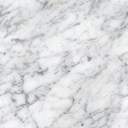 